СОВЕТ  ДЕПУТАТОВ ДОБРИНСКОГО МУНИЦИПАЛЬНОГО РАЙОНАЛипецкой области44-я сессия VI-го созываРЕШЕНИЕ29.11.2019г.                                  п.Добринка	                                   №305-рсО Положении «О порядке формирования, учета, управления и распоряжения муниципальным жилищным фондом Добринского муниципального района»	Рассмотрев проект Положения «О порядке формирования, учета, управления и распоряжения муниципальным жилищным фондом Добринского муниципального района», представленный администрацией Добринского муниципального района, руководствуясь Гражданским кодексом Российской Федерации, Жилищным кодексом Российской Федерации, Федеральным законом от 06.10.2003 № 131-ФЗ «Об общих принципах организации местного самоуправления в Российской Федерации», ст.27 Устава Добринского муниципального района, учитывая решение постоянной комиссии по правовым вопросам, местному самоуправлению и работе с депутатами, Совет депутатов Добринского муниципального районаРЕШИЛ:1.Принять Положение «О порядке формирования, учета, управления и распоряжения муниципальным жилищным фондом Добринского муниципального района».2.Направить настоящий нормативный правовой акт главе Добринского муниципального района для подписания и официального опубликования.3.Настоящее решение вступает в силу со дня его официального опубликования.Председатель Совета депутатовДобринского муниципального района				        М.Б.ДенисовПринято            решением Совета депутатов                                                          Добринского муниципального района                                                              от 29.11.2019г. №305-рсПОЛОЖЕНИЕо порядке формирования, учета, управления и распоряжениямуниципальным жилищным фондом Добринского муниципального района Липецкой областиГлава 1. ОБЩИЕ ПОЛОЖЕНИЯНастоящее Положение разработано в соответствии с Конституцией Российской Федерации, Гражданским кодексом Российской Федерации, Жилищным кодексом Российской Федерации, Федеральным законом от 6 октября 2003 года N 131-ФЗ "Об общих принципах организации местного самоуправления в Российской Федерации", иными федеральными нормативными правовыми актами, нормативными правовыми актами Липецкой области, Уставом Добринского муниципального района, муниципальными правовыми актами.Настоящее Положение определяет порядок формирования и учета жилищного фонда, находящегося в собственности Добринского муниципального района Липецкой области (далее - муниципальный жилищный фонд), порядок управления и распоряжения им, а также условия исключения объектов из муниципального жилого фонда.В зависимости от целей использования муниципальный жилищный фонд подразделяется на:1) жилищный фонд социального использования - совокупность предоставляемых гражданам по договорам социального найма жилых помещений муниципального жилищного фонда;2) специализированный жилищный фонд - совокупность предназначенных для проживания отдельных категорий граждан и предоставляемых по правилам раздела IV Жилищного кодекса Российской Федерации жилых помещений муниципального жилищного фонда;3) жилищный фонд коммерческого использования - совокупность жилых помещений, используемых собственником для проживания граждан на условиях возмездного пользования, а также предоставляемых гражданам по иным гражданско-правовым договорам, предоставлены собственниками таких помещений лицам во владение и (или) в пользование.Добринскому муниципальному району Липецкой области (далее по тексту - Добринский район) как собственнику принадлежат права владения, пользования и распоряжения муниципальным жилищным фондом.Управление и распоряжение муниципальным жилищным фондом включает:1) формирование и учет муниципального жилищного фонда;2) заключение сделок с жилыми помещениями муниципального жилищного фонда;3) контроль за использованием и сохранностью муниципального жилищного фонда;4) защиту прав муниципального образования в отношении муниципального жилищного фонда;5) иные вопросы, отнесенные действующим законодательством к компетенции органов местного самоуправления.1. От имени муниципального образования Добринский муниципальный район в пределах предоставленных ему полномочий права по формированию, учету, управлению и распоряжению муниципальным жилищным фондом Добринского муниципального осуществляют представительный орган местного самоуправления муниципального образования и исполнительный орган местного самоуправления муниципального образования.Для осуществления полномочий собственника муниципального жилищного фонда органы местного самоуправления вправе создавать или привлекать муниципальные учреждения.2. Жилые помещения муниципального жилищного фонда могут быть переданы в наем, аренду, обменены, отчуждены, переданы в безвозмездное пользование, в том числе в порядке приватизации, а также переведены в нежилой фонд в соответствии с законодательством Российской Федерации, в соответствии с нормативными правовыми актами Российской Федерации, Липецкой области и муниципальными правовыми актами.3. В состав муниципального жилищного фонда входят следующие жилые дома, части жилых домов, квартиры, части квартир, комнаты:- завершенные строительством или реконструкцией за счет средств бюджета Добринского района, принятые в эксплуатацию в установленном порядке и находящиеся в собственности Добринского района;- перешедшие в установленном законом порядке в собственность Добринского района;- отнесенные к жилым помещениям после перевода нежилого помещения, находящегося в собственности Добринского района, в жилое помещение в установленном законом порядке.4. Доходы от использования муниципального жилищного фонда поступают в бюджет Добринского района в соответствии с законодательством.5. Бюджетное финансирование развития муниципального жилищного фонда осуществляется путем выделения бюджетных средств:- для финансирования жилищного строительства, в том числе реконструкции, капитального ремонта;- для предоставления гражданам жилых помещений в связи со сносом домов, признанных в установленном порядке непригодными для проживания;- для обеспечения жилищных прав собственника жилого помещения при изъятии соответствующего земельного участка для муниципальных нужд;- на иные цели, предусмотренные действующим законодательством и муниципальными правовыми актами.6. Бюджетное финансирование приобретения, строительства, реконструкции жилья может осуществляться в целях:- предоставления жилых помещений гражданам по договорам социального найма;- предоставления жилых помещений гражданам по договорам найма специализированных жилых помещений;- предоставления жилых помещений гражданам, выселяемым из домов, подлежащих сносу, в порядке, определенном федеральным законодательством, в том числе в связи с изъятием соответствующего земельного участка для муниципальных нужд, подготовкой земельных участков для жилищного и иного строительства;- предоставления жилых помещений гражданам по договорам найма жилых помещений муниципального жилищного фонда коммерческого использования и юридическим лицам по договорам аренды, иным договорам гражданско-правового характера во владение и (или) пользование;- предоставления жилых помещений гражданам во исполнение судебных актов.Глава 2. ПОЛНОМОЧИЯ ОРГАНОВ МЕСТНОГО САМОУПРАВЛЕНИЯПО ВОПРОСАМ УПРАВЛЕНИЯ И РАСПОРЯЖЕНИЯ ЖИЛЫМИ ПОМЕЩЕНИЯМИ  МУНИЦИПАЛЬНОГО ЖИЛИЩНОГО ФОНДА2.1. Представительный орган местного самоуправления муниципального образования:2.1.1. определяет порядок управления, формирования, учета и распоряжения муниципальным жилищным фондом;2.1.2. устанавливает показатели (размер дохода, приходящегося на каждого члена семьи, и стоимости имущества, находящегося в собственности членов семьи и подлежащего налогообложению), необходимые для принятия решения о признании граждан малоимущими в целях постановки на учет и предоставления им по договорам социального найма жилых помещений муниципального жилищного фонда;2.1.3. определяет порядок предоставления жилых помещений муниципального специализированного жилого фонда;2.1.4. осуществляет контроль за выполнением порядка управления и распоряжения муниципальным жилищным фондом;2.1.5. принимает решения о принятии объектов жилищного фонда в муниципальную собственность в случаях: исполнения судебных решений, распоряжений Правительства РФ; при приеме дара или пожертвования; приобретаемых или создаваемых муниципальных предприятий в результате хозяйственной деятельности; объектов, находящихся в пользовании муниципальных унитарных предприятий и муниципальных учреждений; ранее переданных на баланс или в ведение другим юридическим лицам; бесхозяйных объектов;2.1.6. иные полномочия, предусмотренные действующим законодательством РФ, Липецкой области, Уставом Добринского района, муниципальными правовыми актами и настоящим Положением.2.2. Исполнительный орган местного самоуправления муниципального образования:2.2.1. владеет, пользуется и распоряжается жилыми помещениями муниципального жилищного фонда в соответствии с действующим законодательством в порядке, определяемом представительным органом местного самоуправления муниципального образования;2.2.2. осуществляет общее руководство по вопросам управления и распоряжения жилыми помещениями муниципального жилищного фонда;2.2.3. распоряжается средствами местного бюджета, направленными на управление и распоряжение муниципальным жилищным фондом;2.2.4. принимает решения об отнесении жилых помещений муниципального жилищного фонда к фонду социального использования, специализированному жилищному фонду или к жилищному фонду коммерческого использования, а также об исключении жилых помещений из указанных фондов в установленном порядке;2.2.5. ведет в установленном порядке учет граждан в качестве нуждающихся в жилых помещениях, предоставляемых по договорам социального найма;2.2.6. предоставляет в установленном порядке малоимущим гражданам по договорам социального найма жилые помещения муниципального жилищного фонда;2.2.7. принимает решения об изъятии жилых помещений при изъятии соответствующего земельного участка для муниципальных нужд;2.2.8. осуществляет подготовку и направление документов в целях государственной регистрации права муниципального образования на объекты муниципального жилищного фонда, а также хранение документов о государственной регистрации права собственности;2.2.9. признает в установленном порядке жилые помещения муниципального жилищного фонда непригодными для постоянного проживания;2.2.10. принимает в установленном порядке решения о переводе жилых помещений в нежилые помещения и нежилых помещений в жилые помещения;2.2.11. согласовывает переустройство и перепланировку жилых помещений;2.2.12. осуществляет подготовку документов для распределения жилых помещений муниципального жилищного фонда с учетом реализации программ, размера бюджетных ассигнований, ввода новых и заселения освободившихся жилых помещений;2.2.13. выступает продавцом жилых помещений муниципального жилищного фонда, если иное не предусмотрено муниципальными правовыми актами;2.2.14. предоставляет жилые помещения муниципального жилищного фонда физическим лицам по договорам найма, юридическим лицам - по договору аренды или на основе иного гражданско-правового договора во владение и (или) пользование;2.2.15. осуществляет контроль за использованием и сохранностью муниципального жилищного фонда, соответствием жилых помещений данного фонда установленным санитарным и техническим правилам и нормам, иным требованиям законодательства;2.2.16. в пределах предоставленных полномочий издает муниципальные правовые акты по вопросам управления и распоряжения муниципальным жилищным фондом;2.2.17. осуществляет контроль за исполнением муниципальных правовых актов по вопросам управления и распоряжения муниципальным жилищным фондом;2.2.18. осуществляет иные полномочия, предусмотренные действующим законодательством РФ, Липецкой области, Уставом Добринского муниципального района, муниципальными правовыми актами, настоящим Положением.Глава 3. ФОРМИРОВАНИЕ И УЧЕТ МУНИЦИПАЛЬНОГО ЖИЛИЩНОГО ФОНДА3.1. Муниципальный жилищный фонд может быть сформирован в результате:3.1.1. строительства домов по муниципальным контрактам на выполнение подрядных работ и оформления построенных домов в собственность Добринского района;3.1.2. приобретения по договорам участия в долевом строительстве, инвестиционным договорам, предусматривающим строительство многоквартирных домов и передачу квартир, входящих в состав соответствующего жилого фонда, в собственность Добринского района;3.1.3. приобретения по договорам купли-продажи, предусматривающим передачу жилых помещений в собственность Добринского района;3.1.4. передачи в собственность Добринскому району в порядке, определенном федеральным законодательством, жилых помещений для предоставления гражданам, выселяемым из жилых помещений, расположенных на застроенной территории, в отношении которой принято решение о развитии, во исполнение договора о развитии застроенной территории;3.1.5. совершения иных, помимо предусмотренных подпунктами 3.1.1 - 3.1.4 настоящего пункта, сделок по оформлению жилых помещений в собственность Добринского района, в том числе в результате исполнения безвозмездной передачи, завещаний, иных действий, совершенных в пользу Добринского района;3.1.6. передачи жилых помещений из государственной собственности Российской Федерации или государственной собственности Липецкой области в собственность Добринского района;3.1.7. перехода в порядке наследования по закону в собственность Добринского района жилых помещений, относящихся к выморочному имуществу;3.1.8. перехода жилых помещений в собственность Добринского района во исполнение судебных актов.3.2. Исполнительный орган местного самоуправления муниципального образования осуществляет подготовку документов на объекты муниципального жилищного фонда в целях государственной регистрации права муниципального образования на объекты недвижимого имущества в установленном законом порядке, а также хранение документов государственной регистрации права муниципальной собственности.3.3. Объекты муниципального жилищного фонда, вошедшие в состав муниципальной собственности Добринского района по основаниям, не противоречащим законодательству, включать в состав и считать муниципальной казной.3.4. Ведение реестра жилых помещений муниципальной собственности осуществляется в порядке, предусмотренном приказом Министерства экономического развития Российской Федерации от 30.08.2011 N 424 "Об утверждении Порядка ведения органами местного самоуправления реестров муниципального имущества".3.5. Ведение перечня жилых помещений муниципального жилищного фонда по видам жилищного фонда в зависимости от целей использования (далее - Перечень) осуществляется в порядке, установленном исполнительным органом местного самоуправления муниципального образования.3.6. Включение жилого помещения в Перечень осуществляется на основании правового акта исполнительного органа местного самоуправления муниципального образования о включении жилого помещения в состав муниципального жилищного фонда с отнесением к определенному виду жилищного фонда исходя из решения комиссии по определению категории жилья.Отнесение жилых помещений по видам муниципального жилищного фонда осуществляется с учетом требований, предъявляемых к помещениям по виду жилищного фонда в соответствии с действующим законодательством, и потребностей муниципального образования в таких помещениях.3.7. Внесение изменений в Перечень осуществляется на основании правового акта исполнительного органа местного самоуправления муниципального образования об отнесении жилого помещения муниципального жилищного фонда к другому виду муниципального жилищного фонда по отношению к первоначально установленному на условиях, предусмотренных настоящим Положением на основании решения комиссии по определению категории жилья.3.8. Исключение жилого помещения из реестра осуществляется на основании правового акта исполнительного органа местного самоуправления муниципального образования об исключении жилого помещения из состава муниципального жилищного фонда на условиях, предусмотренных настоящим Положением также по решению комиссии по определению категории жилья.3.9. Учету подлежат находящиеся в муниципальной собственности жилые дома, специализированные дома (общежития, гостиницы-приюты, дома маневренного фонда, специальные дома для одиноких престарелых, дома-интернаты и прочие), квартиры, служебные жилые помещения, иные жилые помещения в других строениях, пригодные для проживания.Целью учета муниципального жилищного фонда является получение информации о местоположении, количественном и качественном составе, техническом состоянии, уровне благоустройства, стоимости объектов фонда и изменении этих показателей.Муниципальный учет включает в себя деятельность уполномоченных органов, направленную на:3.9.1. выявление муниципального жилья и его местоположения, осуществляемое в отношении освобождаемого жилья, а также жилых помещений, приобретенных в муниципальную собственность;3.9.2. исключение из состава муниципальной собственности по различным основаниям, в том числе отчуждение в порядке гражданско-правовых сделок, отчуждение муниципальных жилых помещений в порядке приватизации жилищного фонда, в связи со сносом, переводом из жилого фонда в нежилой и по иным основаниям;3.9.3. ведение и хранение учетной документации по объектам муниципального жилищного фонда.3.10. Учет муниципального жилищного фонда осуществляется исполнительным органом местного самоуправления муниципального образования в письменном и электронном виде.Учет муниципального жилищного фонда состоит из количественного учета, качественного учета, учета по формам пользования муниципальными жилыми помещениями, учета по основаниям предоставления муниципальных жилых помещений в собственность, учета по статусу жилого помещения.3.10.1. Количественный учет осуществляется по количеству единиц (домов и жилых помещений в них) и по количеству муниципальной общей и жилой площади.3.10.2. Качественный учет муниципальных жилых помещений осуществляется по санитарно-техническому состоянию и по уровню благоустройства применительно к условиям проживания в Добринском районе.3.10.3. Учет по формам пользования муниципальными жилыми помещениями осуществляется по каждой из форм отдельно.3.10.4. Учет по основаниям предоставления муниципальных жилых помещений из муниципальной собственности (купля-продажа, передача в собственность (приватизация)) осуществляется по каждому основанию отдельно.3.10.5. Учет в зависимости от статуса жилого помещения включает в себя учет специализированного жилья.3.11. Данные муниципального учета используются для:3.11.1. определения долей муниципального жилищного фонда, передаваемого в коммерческий наем, социальный наем, по договорам купли-продажи, аренды;3.11.2. разработки программ переселения и утверждения графиков сноса аварийного и непригодного для проживания жилья;3.11.3. распределения муниципального жилищного фонда, его содержания и выбора способа распоряжения им;3.11.4. расчета расходов, необходимых для содержания и эксплуатации жилых помещений, находящихся в управлении;3.11.5. осуществления контроля за использованием муниципального жилья по назначению.Глава 4. УСЛОВИЯ ОТНЕСЕНИЯ ЖИЛОГО ПОМЕЩЕНИЯ МУНИЦИПАЛЬНОГО ЖИЛИЩНОГО ФОНДА К ОПРЕДЕЛЕННОМУ ВИДУ ЖИЛИЩНОГО ФОНДА  В ЗАВИСИМОСТИ ОТ ЦЕЛЕЙ ИСПОЛЬЗОВАНИЯ4.1. К муниципальному жилищному фонду социального использования относятся следующие жилые помещения:4.1.1. расположенные в домах, строительство которых произведено по муниципальным контрактам на выполнение подрядных работ за счет средств бюджета Добринского района, предусмотренных в соответствии с подпунктом 3.1.1 пункта 3.1 настоящего Положения;4.1.2. включенные в муниципальный жилищный фонд социального использования в связи с их передачей в муниципальную собственность на основании сделок, предусмотренных подпунктом 3.1.4 пункта 3.1 настоящего Положения;4.1.3. переданные в собственность Добринского района в порядке, определенном федеральным законодательством, для предоставления гражданам, выселяемым из жилых помещений, предоставленных по договорам социального найма жилого помещения, расположенных на застроенной территории, в отношении которой принято решение о развитии, во исполнение договора о развитии застроенной территории;4.1.4. включенные в муниципальный жилищный фонд социального использования в связи с завершением перевода нежилых помещений, находившихся в муниципальной собственности, в жилые помещения;4.1.5. включенные в муниципальный жилищный фонд социального использования в связи с их передачей в собственность Добринского района во исполнение судебных актов;4.1.6. исключенные в соответствии с правовыми актами исполнительного органа местного самоуправления муниципального образования из муниципального специализированного жилищного фонда для включения в муниципальный жилищный фонд социального использования;4.1.7. исключенные в соответствии с правовыми актами исполнительного органа местного самоуправления муниципального образования из муниципального жилищного фонда коммерческого использования для включения в муниципальный жилищный фонд социального использования;4.1.8. включенные в муниципальный жилищный фонд социального использования в связи с их передачей в муниципальную собственность из государственной собственности Российской Федерации или государственной собственности Липецкой области;4.1.9. относящиеся к выморочному имуществу и перешедшие в порядке наследования по закону в собственность Добринского муниципального района.4.2. Отнесение жилых помещений к специализированному жилищному фонду осуществляется в соответствии со ст. 92 Жилищного кодекса Российской Федерации и постановлением Правительства Российской Федерации от 26.01.2006 N 42 "Об утверждении правил отнесения жилого помещения к специализированному жилищному фонду и типовых договоров найма специализированных жилых помещений".Муниципальный специализированный жилищный фонд состоит из следующих жилых помещений:4.2.1. включенных в муниципальный специализированный жилищный фонд в связи с их передачей в муниципальную собственность из государственной собственности Российской Федерации или государственной собственности Липецкой области;4.2.2. освобожденных нанимателями в связи с расторжением или прекращением договоров социального найма и отнесенных к муниципальному специализированному жилищному фонду;4.2.3. включенных в муниципальный специализированный жилищный фонд в связи с завершением строительства домов, в которых находятся эти помещения, осуществленного за счет средств бюджета Добринского района, предусмотренных в соответствии с подпунктом 3.1.2 пункта 3.1 настоящего Положения, по муниципальным контрактам на выполнение подрядных работ;4.2.4. приобретенных по договорам долевого участия в строительстве, инвестиционным договорам строительства жилья, оплата по которым произведена в соответствии с подпунктом 3.1.2 пункта 3.1 настоящего Положения;4.2.5. включенных в муниципальный специализированный жилищный фонд в связи с их приобретением на основании договоров купли-продажи, оплата по которым произведена за счет средств бюджета Добринского района, предусмотренных подпунктом 3.1.2 пункта 3.1 настоящего Положения;4.2.6. включенных в муниципальный специализированный жилищный фонд в связи с их передачей в собственность Добринского района в порядке, определенном федеральным законодательством, для предоставления гражданам, выселяемым из жилых помещений, предоставленных по договорам найма специализированного жилого помещения, расположенных на застроенной территории, в отношении которой принято решение о развитии, во исполнение договора о развитии застроенной территории.4.3. К муниципальному жилищному фонду коммерческого использования могут быть отнесены следующие жилые помещения:4.3.1. строительство (приобретение) которых произведено на основании утвержденных программ, перечней мероприятий, положений, предусматривающих отчуждение таких помещений гражданам по договорам купли-продажи;4.3.2. жилое помещение муниципального жилищного фонда социального использования, признанное в установленном порядке неблагоустроенным, а также жилье, требующее значительных финансовых затрат, для приведения его в надлежащее состояние;4.3.3. исключенные из муниципального жилищного фонда социального использования для включения в муниципальный жилищный фонд коммерческого использования в случае отсутствия на момент отнесения к муниципальному жилищному фонду социального использования претендентов из числа лиц, состоящих на учете в качестве нуждающихся в жилом помещении по договорам социального найма, по причине превышения общей площади жилого помещения нормы предоставления площади жилого помещения по договору социального найма, установленной муниципальным правовым актом представительным органом местного самоуправления муниципального образования.Глава 5. ИСКЛЮЧЕНИЕ ЖИЛЫХ ПОМЕЩЕНИЙ ИЗ СОСТАВАМУНИЦИПАЛЬНОГО СПЕЦИАЛИЗИРОВАННОГО ЖИЛИЩНОГО ФОНДА,  МУНИЦИПАЛЬНОГО ФОНДА СОЦИАЛЬНОГО ИСПОЛЬЗОВАНИЯ  И МУНИЦИПАЛЬНОГО ЖИЛИЩНОГО ФОНДА КОММЕРЧЕСКОГО ИСПОЛЬЗОВАНИЯ5.1. Жилые помещения муниципального жилищного фонда социального использования исключаются из указанного фонда в следующих случаях:5.1.1. жилое помещение муниципального жилищного фонда социального использования передано в собственность граждан в порядке приватизации;5.1.2. жилое помещение муниципального жилищного фонда социального использования отчуждено в соответствии со статьей 59 Жилищного кодекса Российской Федерации или статьей 250 Гражданского кодекса Российской Федерации;5.1.3. жилое помещение муниципального жилищного фонда социального использования передано из собственности Добринского муниципального района в государственную собственность Российской Федерации или государственную собственность Липецкой области;5.1.4. жилое помещение муниципального жилищного фонда социального использования в установленном порядке признано непригодным для проживания и основания, по которым оно признано в качестве такового, устранить невозможно;5.1.5. жилое помещение муниципального жилищного фонда социального использования освобождено нанимателем в связи с прекращением или расторжением договора социального найма при сносе или реконструкции многоквартирного дома, в результате которых оно не может быть сохранено;5.1.6. жилое помещение муниципального жилищного фонда социального использования освобождено в связи с прекращением (расторжением) предыдущего договора социального найма и включено в муниципальный специализированный жилищный фонд для предоставления по договору найма специализированного жилого помещения;5.1.7. в отношении жилого помещения муниципального жилищного фонда социального использования, освобожденного нанимателем в связи с прекращением или расторжением договора социального найма, принято решение о включении его в муниципальный жилищный фонд коммерческого использования;5.1.8. в отношении жилого помещения, поступившего в муниципальный жилищный фонд социального использования по основаниям, предусмотренным подпунктом 3.1.3 пункта 3.1 настоящего Положения, и не соответствующего требованиям, предъявляемым к жилым помещениям, предоставляемым по договорам социального найма, принято решение о его включении в муниципальный жилищный фонд коммерческого использования либо о включении в нежилой фонд.5.2. Жилые помещения муниципального специализированного жилищного фонда исключаются из указанного фонда в следующих случаях:1) в отношении жилого помещения муниципального специализированного жилищного фонда принято решение об исключении его из муниципального специализированного жилищного фонда для включения в муниципальный жилищный фонд социального использования в порядке, установленном настоящим Положением;2) жилое помещение муниципального специализированного жилищного фонда признано непригодным для проживания и основания, по которым оно признано в качестве такового, устранить невозможно.5.3. Жилые помещения муниципального жилищного фонда коммерческого использования исключаются из указанного фонда в следующих случаях:1) жилое помещение муниципального жилищного фонда коммерческого использования отчуждено из муниципального жилищного фонда коммерческого использования по договору купли-продажи в порядке, установленном законодательством;2) в отношении жилого помещения муниципального жилищного фонда коммерческого использования прекращен (расторгнут) договор аренды, найма жилого помещения и принято решение о включении такого помещения в муниципальный жилищный фонд социального использования;3) в отношении жилого помещения муниципального жилищного фонда коммерческого использования, финансирование строительства (приобретения) которого произведено в соответствии с подпунктом 4.1.1 пункта 4.1 настоящего Положения, принято решение о включении его в муниципальный жилищный фонд социального использования для предоставления гражданам в порядке, предусмотренном статьей 89 Жилищного кодекса Российской Федерации.Глава 6. ПОРЯДОК ПРЕДОСТАВЛЕНИЯ ЖИЛЫХ ПОМЕЩЕНИЙМУНИЦИПАЛЬНОГО ЖИЛИЩНОГО ФОНДА6.1. Предоставление жилых помещений муниципального жилищного фонда социального использования осуществляется в порядке, установленном федеральным законодательством.Норма предоставления площади жилого помещения по договору социального найма устанавливается правовым актом исполнительным органом местного самоуправления муниципального образования.6.2. Предоставление жилых помещений муниципального специализированного жилищного фонда осуществляется в порядке, установленном Жилищным кодексом Российской Федерации и муниципальными правовыми актами Добринского района.6.3. Жилые помещения муниципального жилищного фонда коммерческого использования могут предоставляться по договору коммерческого найма или иным гражданско-правовым договорам в порядке, установленном законодательством РФ.Глава 7. ЗАЩИТА ПРАВ МУНИЦИПАЛЬНОГО ОБРАЗОВАНИЯ ДОБРИНСКИЙ  МУНИЦИПАЛЬНЫЙ РАЙОН В ОТНОШЕНИИ МУНИЦИПАЛЬНОГО ЖИЛИЩНОГО  ФОНДА7.1. Контроль за использованием и сохранностью муниципального жилищного фонда осуществляет исполнительный орган местного самоуправления муниципального образования.7.2. Защита прав Добринского района в отношении муниципального жилищного фонда осуществляется в соответствии с законодательством.7.3. Жилые помещения муниципального жилищного фонда могут быть истребованы из чужого незаконного владения в соответствии с Гражданским кодексом Российской Федерации.Глава 8. ЗАКЛЮЧИТЕЛЬНЫЕ ПОЛОЖЕНИЯ8.1. Жилые помещения муниципального жилищного фонда, предоставленные по договорам социального найма до вступления в силу настоящего Положения, относятся к муниципальному жилищному фонду социального использования.8.2. Жилые помещения муниципального жилищного фонда, предоставленные по договорам найма специализированного жилищного фонда до вступления в силу настоящего Положения, относятся к муниципальному специализированному жилищному фонду.8.3. Жилые помещения муниципального жилищного фонда, предоставленные по договорам аренды, найма жилых помещений муниципального жилищного фонда, иным договорам до вступления в силу настоящего Положения, относятся к муниципальному коммерческому жилищному фонду.Глава 9. Настоящее Положение вступает в силу со дня его официального опубликования.Глава  Добринского муниципального района			      С.П. Москворецкий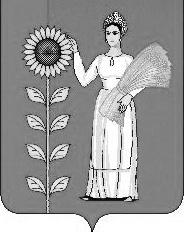 